รายงานการปฏิบัติราชการประจำมกราคมประจำปีงบประมาณ พ.ศ. 2567สถานีตำรวจภูธรปางมะค่า ตำรวจภูธรกำแพงเพชรกิจกรรม         จิตอาสาพัฒนา	           	วันที่  24 มกราคม  2567  เวลาประมาณ  09.00 – 12.00 น.สถานที่         หน้าวิทยาลัยเทคนิค ต.ในเมือง อ.เมืองกำแพงเพชร จ.กำแพงเพชรรายละเอียดวันที่ 24 มกราคม 2567 เวลา 09.00 – 12.00 น. พ.ต.อ.เทวินทร์  นาจารย์ ผกก.สภ.ปางมะค่า พร้อมด้วย พ.ต.ท.เศรษฐศาสตร์  แก้วมาลา สว.อก.สภ.ปางมะค่า และเจ้าหน้าที่ตำรวจชุดจิตอาสา ร่วมกิจกรรมจิตอาสาพัฒนา ปรับปรุงภูมิทัศน์ ณ หน้าวิทยาลัยเทคนิค ต.ในเมือง อ.เมืองกำแพงเพชร จ.กำแพงเพชร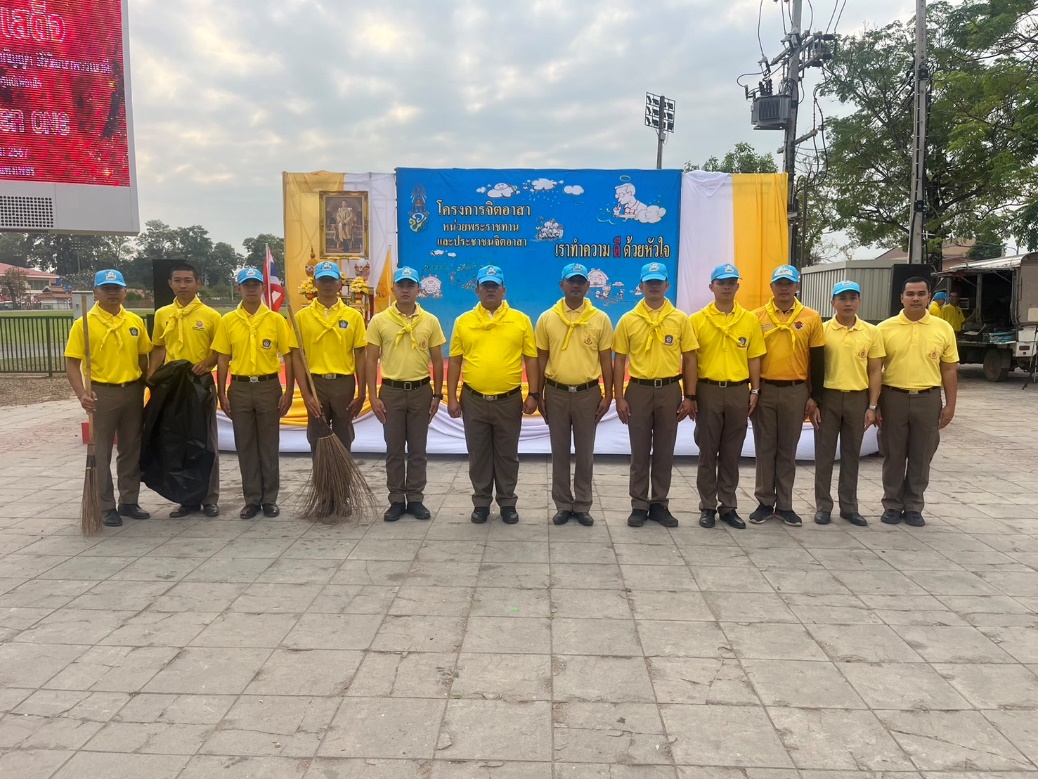 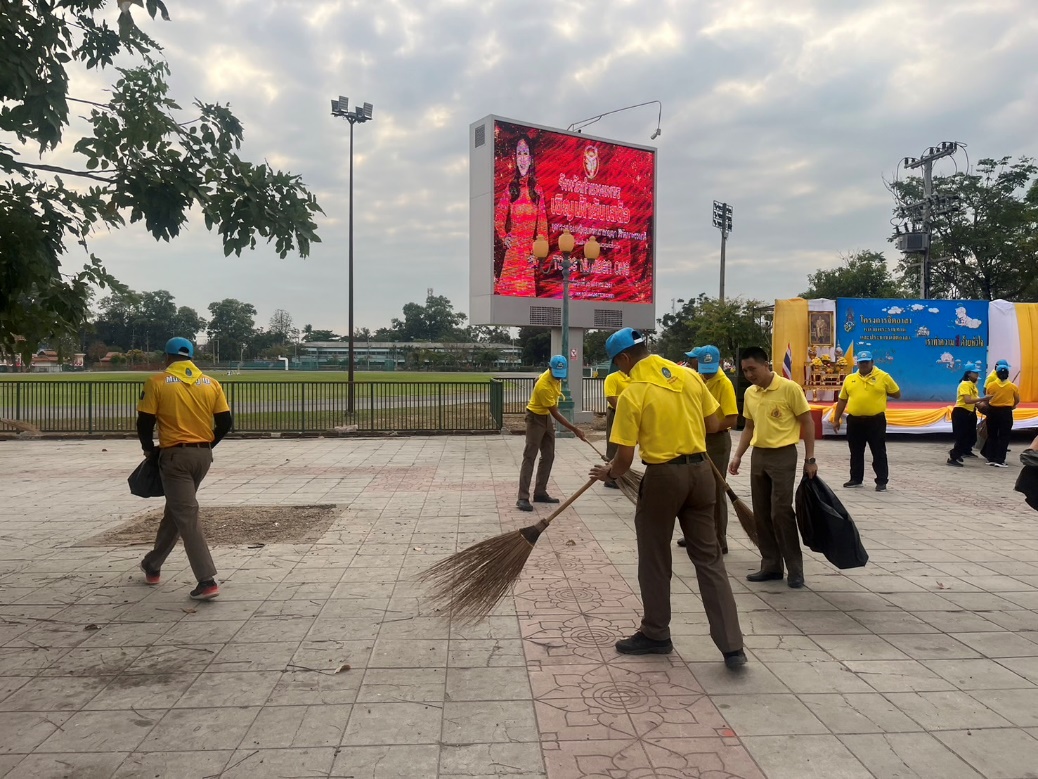 